Supplementary Figure 1: Timeline of the TEMPO cohort study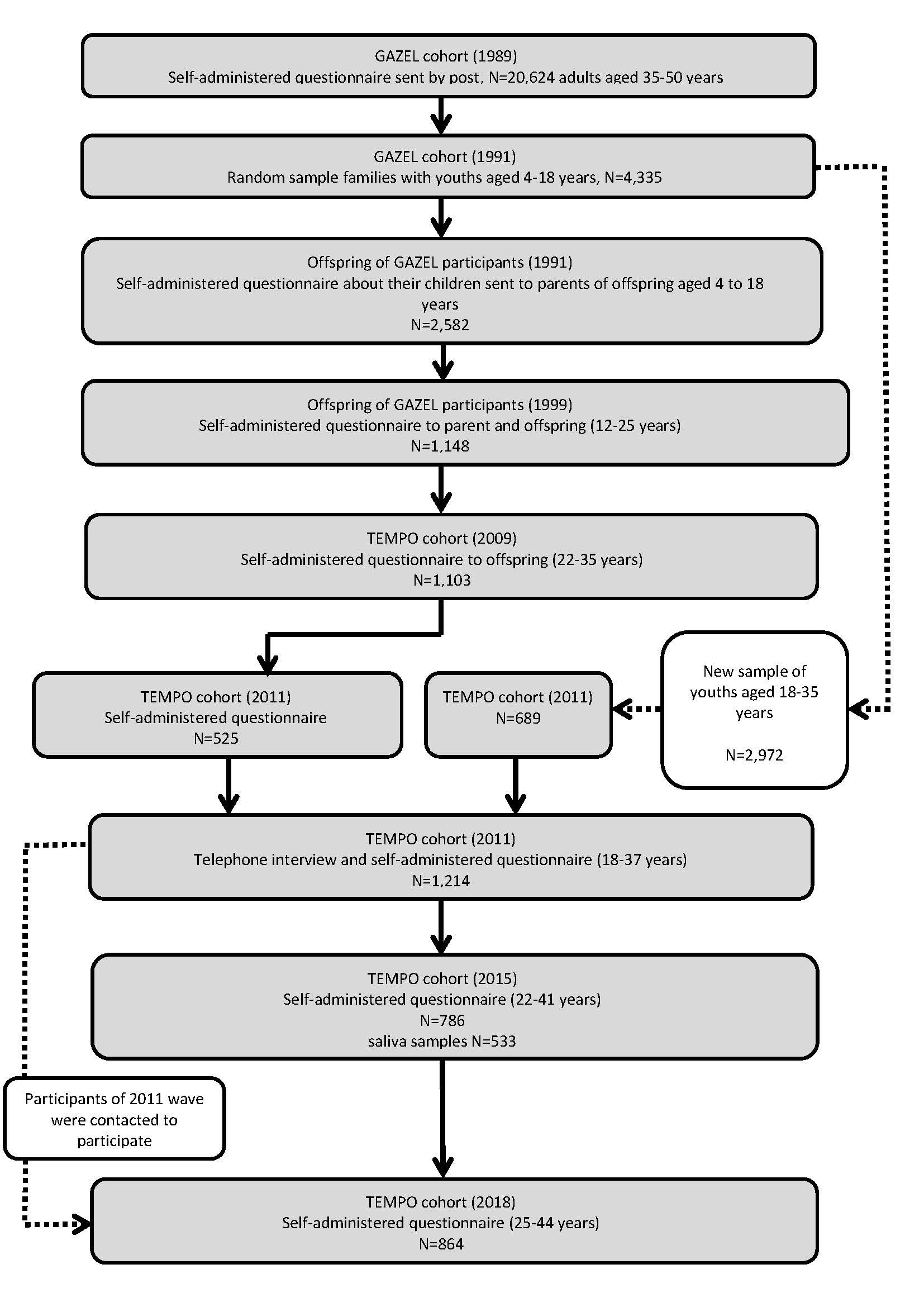 